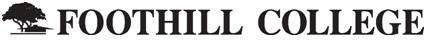 12345 El Monte RoadLos Altos Hills, California 94022650.949.7777 


Dental Hygiene Program Report 
For Greater South Bay and Peninsula Region(Santa Clara and San Mateo Counties)November 2014 CIP 2010: A program that prepares individuals to clean teeth and apply preventive materials, provide oral health education and treatment counseling to patients, identify oral pathologies and injuries, and manage dental hygiene practices. Includes instruction in dental anatomy, microbiology, and pathology; dental hygiene theory and techniques; cleaning equipment operation and maintenance; dental materials; radiology; patient education and counseling; office management; supervised clinical training; and professional standards.‡Based on EMSI crosswalk of the Classification of Instructional Programs (CIP) codes with Standard Occupational Classification (SOC) codes as published by the U.S. Department of Education.In 2014, the number of dental hygiene/hygienist jobs in Santa Clara and San Mateo Counties totaled 21,03. The Bureau of Labor Statistics (BLS) expects the total number of positions to increase by 6.1% over the next three years. Regional openings in 2014, which included created jobs and turnover, totaled 103. Completions in dental hygienist programs totaled 71 from two institutions, with an additional 152 completions from other related programs. These other programs are linked to multiple occupations and not all those who complete will enter the target occupations indicated in this report.*Based on total number of jobs for target occupations Santa Clara and San Mateo Counties.†Represents occupation density as compared to national average (national average=1).**Openings include created jobs and turnover.†† Includes all regional programs applicable to target occupations. Dental Hygienist Occupation Performance Regional Breakdown for Dental Hygiene/Hygienist
*Based on IPEDS data.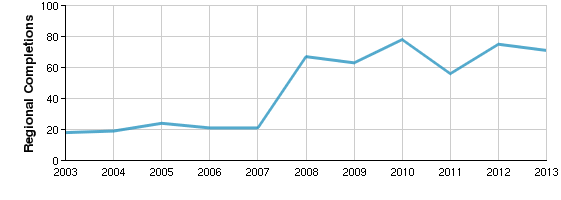 Other regional programs may train individuals eligible for dental hygiene occupations, which are based on an occupation-program crosswalk developed by the Department of Education. Additional programs are offered at San Jose State University. As noted earlier, many postsecondary programs are linked to multiple occupations and not all those who complete the program will enter the target occupation. Target Occupation DemographicsThe demographics among those employed in dental hygiene occupations in Santa Clara and San Mateo Counties for 2014 show that almost all are women (96%) and over half are between the ages of 25-44 (55%). The national breakdown of the education level among those employed in dental hygiene occupations show that 61% have earned an Associate’s degree or have completed some college.Gender Demographics (Regional)Age Demographics (Regional) 
Industries Employing Dental Hygiene/Hygienist OccupationsA number of industries in Santa Clara and San Mateo Counties employ those trained in dental hygiene. The following table represents a regional industry breakdown of the number of dental hygienists employed, the percentage of dental hygiene/hygienist jobs employed by industry and the percentage dental hygiene/hygienist jobs represent within all jobs by each industry. While dentists offices employed 97.3% of all regional dental hygienists in 2014, this targeted occupation made up 16.0% in that industry.Compatible Occupations for Dental HygieneIndividuals completing a dental hygiene program share many skills and abilities with other occupations. The Occupational Information Network (O*Net) identifies compatible occupations based on an analysis of overlapping knowledge, skills and ability. Additional education required for transition can range from short on-site training to advanced post-secondary degrees. The following table shows how much education might be needed to be employed in these compatible occupations.Top Ten Compatible Occupations for Dental Hygiene: Associate’s Degree or Less 
State Data SourcesThis report uses state data from the following agencies: California Labor Market Information Department 
Institution DataThe institution data in this report is taken directly from the national IPEDS database published by the U.S. Department of Education's National Center for Education Statistics. 
Completers DataThe completers data in this report is taken directly from the national IPEDS database published by the U.S. Department of Education's National Center for Education Statistics. 
Occupation DataEMSI occupation employment data are based on final EMSI industry data and final EMSI staffing patterns. Wage estimates are based on Occupational Employment Statistics (QCEW and Non-QCEW Employees classes of worker) and the American Community Survey (Self-Employed and Extended Proprietors). Occupational wage estimates also affected by county-level EMSI earnings by industry.Staffing Patterns DataThe staffing pattern data in this report are compiled from several sources using a specialized process. For QCEW and Non-QCEW Employees classes of worker, sources include Occupational Employment Statistics, the National Industry-Occupation Employment Matrix, and the American Community Survey. For the Self-Employed and Extended Proprietors classes of worker, the primary source is the American Community Survey, with a small amount of information from Occupational Employment Statistics. 
Industry DataEMSI industry data have various sources depending on the class of worker. (1) For QCEW Employees, EMSI primarily uses the QCEW (Quarterly Census of Employment and Wages), with supplemental estimates from County Business Patterns and Current Employment Statistics. (2) Non-QCEW employees data are based on a number of sources including QCEW, Current Employment Statistics, County Business Patterns, BEA State and Local Personal Income reports, the National Industry-Occupation Employment Matrix (NIOEM), the American Community Survey, and Railroad Retirement Board statistics. (3) Self-Employed and Extended Proprietor classes of worker data are primarily based on the American Community Survey, Nonemployer Statistics, and BEA State and Local Personal Income Reports. Projections for QCEW and Non-QCEW Employees are informed by NIOEM and long-term industry projections published by individual states. Dental Hygiene/HygienistTarget Occupations‡Dental Hygienists (29-2021)Target Occupation PerformanceTarget Occupation PerformanceTarget Occupation Performance2,103*6.1%*$51.03/hrJobs (2014)Growth (2014-2017)Median EarningsNational Location Quotient: 1.10†National: 8.7%National: $34.68/hrRegional Openings (2014)**103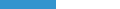 Regional Program Completions (2013)71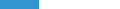 All Regional Completions for Target Occupations††  (2013)223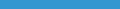 Target OccupationsRegional Openings (2014)Median Hourly EarningsGrowth (2014-2017)Dental Hygienists (29-2021)103$51.036.1%County Name2014 Jobs2017 Jobs2014 Annual OpeningsMedian Hourly Earnings2014 National Location QuotientSanta Clara1,5521,65579$49.831.12San Mateo55157624$54.061.06Total2,1032,231103$51.03Regional Dental Hygiene Training ProvidersRegional Dental Hygiene Training Providers271*InstitutionsCompletions (2013)InstitutionDegreesCertificatesTotal CompletionsCarrington College California-San Jose49049Foothill College22022Educational programsEducational programsEducational programsEducational programsEducational programsEducational programsEducational programs333223223223223Programs (2013)Programs (2013)Programs (2013)Completions (2013)Completions (2013)Completions (2013)Completions (2013)Program200920102010201120122013Health Services/Allied Health/Health Sciences, General (51.0000)99122122120137152Dental Hygiene/Hygienist (51.0602)637878567571Dental Services and Allied Professions, Other (51.0699)0006900GenderMale4%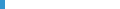 Female96%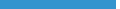 Age14-180%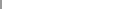 19-245%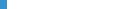 25-4455%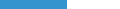 45-6438%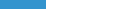 65+2%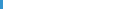 Educational Attainment (National)Educational Attainment (National)Educational Attainment (National)Doctoral or professional degree2%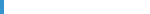 Master's degree2%Bachelor's degree32%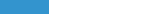 Associate's degree55%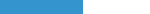 Some college, no degree6%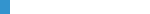 High school diploma or equivalent3%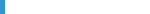 Less than high school diploma0%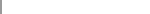 Inverse Staffing Patterns (Regional)Inverse Staffing Patterns (Regional)Inverse Staffing Patterns (Regional)Inverse Staffing Patterns (Regional)IndustryOccupation Jobs in Industry (2014)% of Occupation in Industry (2014)% of Total Jobs in Industry (2014)Offices of Dentists (621210)2,04697.3%16.0%HMO Medical Centers (621491)100.5%0.1%Temporary Help Services (561320)100.5%0.0%Offices of Physicians (except Mental Health Specialists) (621111)<100.5%0.1%Unclassified Industry (999999)<100.3%0.2%RankOccupationMedian Hourly Earnings2014 Jobs2014-2017 Change2014-2017 Estimated Annual Openings1Phlebotomists$20.5164972282Dental Assistants$21.574,3471601093Occupational Therapy Aides$19.3892744Physical Therapist Aides$14.5231630135Cardiovascular Technologists and Technicians$28.152112286Veterinary Assistants and Laboratory Animal Caretakers$16.4979634207Skincare Specialists$16.7939751158Occupational Therapy Assistants$25.22471349Endoscopy Technicians$22.37746442310Personal Care Aides$12.1911,0762,141603Data Sources and Calculations